Matematika 7. třída 26. 3.Zkontrolujte si test: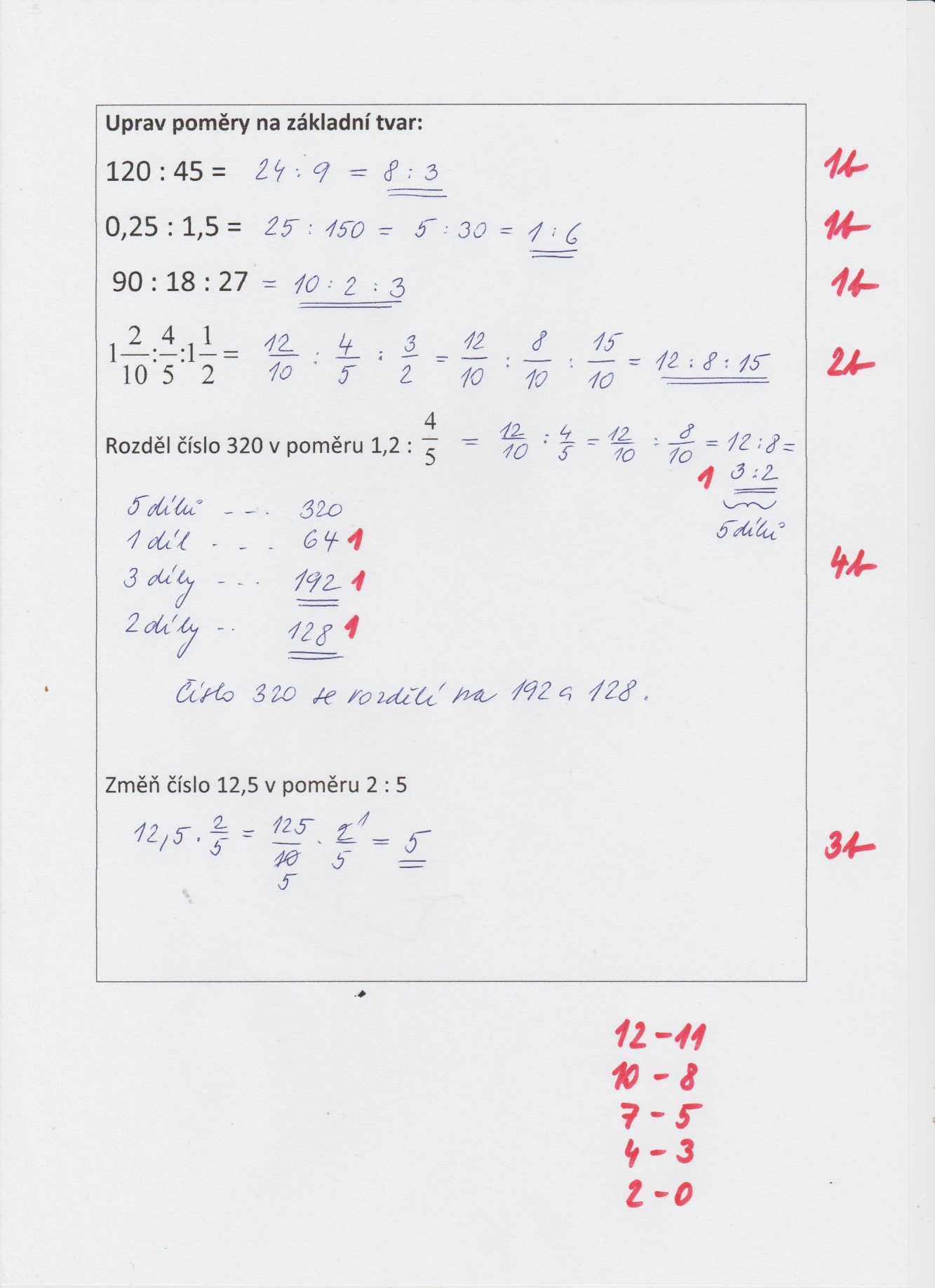 Dobrovolný úkol navíc: PS - 154/21, 22